Отзыв научного руководителя на выпускную квалификационную работу  КОБЕЦ А.С.  на тему: «Влияние внутриполитических и внешнеполитических факторов на развитие индустрии туризма в Турецкой республике».Представленная работа посвящена весьма актуальной на сегодняшний день проблеме состояния туристического рынка Турецкой республики. Необдуманная внутренняя и внешняя политика руководства страны привела к серьезному кризису в этом сегменте экономике. По данным правительства Турции, на туристический сектор приходится более 4 процентов от ВВП страны, а в отрасли занято более миллиона человек. Естественно, что сокращение потока туристов наносит огромный ущерб экономике. Наблюдается рост безработицы, на продажу выставляется большое число нерентабельных отелей. В этих условиях правительство Турции вынуждено спешно искать и предпринимать необходимые меры поддержки. В обнародованный премьер-министром Турции Ахметом Давутолгу пакет мер, входят такие действия, как реструктуризация долгов туристических компаний, выплату им по 6 тысяч долларов за каждый полностью заполненной туристами самолет. Принимая во внимание, что для нашей страны Турция долгое время была одним из ведущих туристических партнеров, рассматриваемые в работе вопросы являются актуальными, а их практическая ценность не вызывает сомнений.   Поднимаемые в работе проблемы во многом носят новаторский характер и позволяют не только комплексно представить реалии современного положения туристической отрасли Турции, но и дать представление об адекватности, своевременности и эффективности предпринимаемых правительством мер.Проделанное исследование интересно тем, что анализируемые проблемы в секторе туризма рассмотрены глазами человека, занимавшимся долгое время изучением Турции. Благодаря этому, в работе автор зачастую останавливается на смежных с рассматриваемыми проблемами вопросах, которые нередко ускользают от глаз узких специалистов  в области экономики или туризма. Представленное исследование объемом 48 страниц состоит из трех глав, в каждой из которых решаются поставленные во введении задачи. Список использованной литературы, насчитывает 51 пункт, значительная часть которого – материалы сети интернет, что, учитывая специфику темы исследования, представляется вполне оправданным. На фоне столь интересной темы вынужден отметить и ряд негативных моментов. Работа была представлена только 30 мая. До этого момента никаких консультаций и встреч со мной как научным руководителем не проводилось. Судя по датам обращения к ресурсам сети интернет, видно, что работа писалась в последние дни мая. Таким образом, защищаемая работа написана полностью самостоятельно, никакой правки с моей стороны в нее не вносилось.   Поставленная КОБЕЦ А.С.цель работы представляется весьма туманной, поскольку она звучит как «анализируя становления и развитие индустрии туризма той или иной страны, продемонстрировать важность параллельного тщательного исследования внутренней и внешней политики изучаемой страны». Непонятно, какой же страны индустрию туризма автор собирается анализировать. Во введении указано, что в работе есть раздел библиография, что должно означать наличие всех работ, так или иначе затрагивающих изучаемую тему. Но так как в самой работе такого раздела нет, видимо речь идет все-таки о списки использованных источников и литературы. Оформление материалов в сносках не соответствует принятым правилам, довольно часто встречаются ссылки на википедию, что для ВКР бакалавра представляется недопустимым. Принимая во внимание тему исследования, в приложении хотелось бы видеть не только карту сейсмической активности, имеющую крайне опосредованное значение для настоящей работы, а подборку статистических данных, демонстрирующих анализ роста и падения туристического потока по годам, срезы по странам и т.д.Однако, несмотря на отмеченные недостатки, в целом, считаю выполненную работу соответствующей основным критериям, предъявляемым к выпускным работам бакалавров. Рекомендуемая оценка – ХОРОШО. 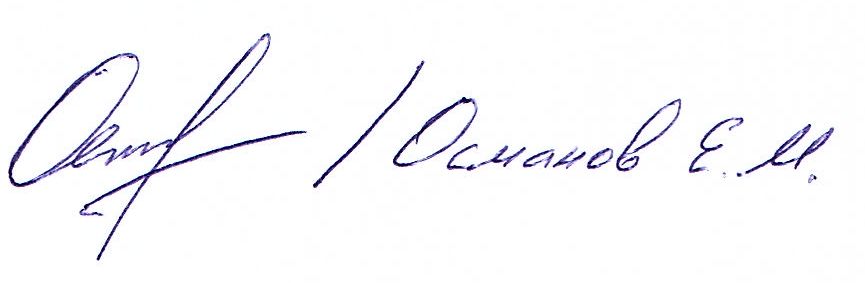 к.и.н., доц. Османов Е.М._____________________ 07 июня 2016 г.